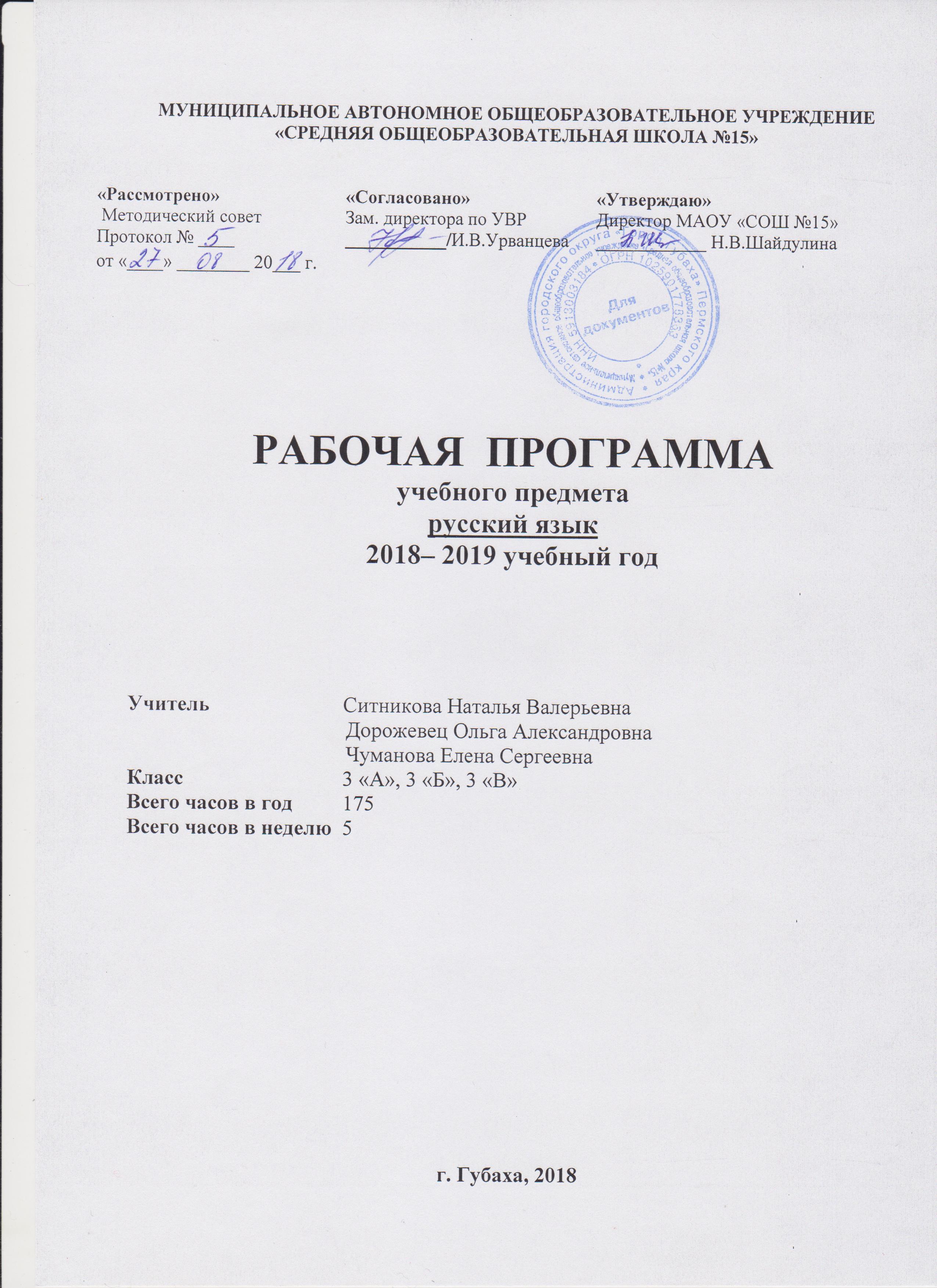 Пояснительная записка  Роль и место дисциплины в образовательном процессе  В начальном обучении предмет «Русский язык» занимает ведущее место, так как направлен на формирование функциональной грамотности и коммуникативной компетенции младших школьников, при этом значение и функции предмета «Русский язык» носят универсальный, обобщающий характер, поскольку успехи в изучении русского языка во многом определяют качество подготовки ребенка по другим школьным предметам.  Рабочая программа по русскому языку составлена на основе следующих нормативных документов и методических рекомендаций:   Закон Российской Федерации «Об образовании» (от 29.12.2012 № 273 - ФЗ).  Федеральный государственный образовательный стандарт начального общего образования (утвержден приказом Минобрнауки России от 6 октября 2009 г. № 373, зарегистрирован в Минюсте России 22 декабря 2009 г., регистрационный номер 17785).  Приказ Министерства образования и науки России от 26.11.2010 № 1241 "О внесении изменений в федеральный государственный образовательный стандарт начального общего образования, утвержденный приказом Министерства образования и науки Российской Федерации от 6 октября 2009 г. № 373".  Приказ Министерства образования и науки России от 22 сентября 2011 г. № 2357 "О внесении изменений в федеральный государственный образовательный стандарт начального общего образования, утверждённый приказом Министерства образования и науки Российской Федерации от 6 октября 2009 г. № 373" (зарегистрирован в Минюсте России 12 декабря 2011 г., регистрационный номер 22540).  Санитарно-эпидемиологические правила и нормативы СанПиН 2.4.2.2821-10 "Санитарно-эпидемиологические требования к условиям и организации обучения в общеобразовательных организациях" С изменениями и дополнениями от: 29 июня 2011 г., 25 декабря 2013 г., 24 ноября 2015 г.  Федеральный перечень учебников, рекомендованных Министерством образования и науки Российской Федерации к использованию в образовательном процессе в общеобразовательных учреждениях на 2014/2015 учебный год: Приказ от 31 марта 2014 года № 253 Об утверждении федерального перечня учебников, рекомендуемых к использованию при реализации имеющих государственную аккредитацию образовательных программ начального общего, основного общего, среднего общего образования. С изменениями на 26 января 2016 года.  Основная образовательная программа начального общего образования МАОУ «СОШ №15».  Учебный план МАОУ «СОШ № 15» для начальной школы на 2017/2018 учебный год.  Примерные программы по учебным предметам. ФГОС.   Методическое пособие с электронным приложением «Рабочие программы. Начальная школа. 3 класс ОС «Гармония» (Москва, издательство «Планета», 2013 год).  Соответствие государственному образовательному стандарту Данная программа построена в соответствии с требованиями государственного образовательного стандарта по начальной школе второго поколения.  Цель обучения:   формирование у обучающихся представлений о языке,   ознакомление обучающихся с основными положениями науки о языке и формирование на этой основе знаково-символического и логического мышления учеников.  Для достижения поставленных целей изучения русского языка в начальной школе необходимо решение следующих задач:  развивать речь, мышление, воображение школьников в соответствии с целями, задачами и условиями общения;  развивать мелкую моторику и навыки каллиграфического письма;  обобщить и систематизировать первоначальные знания о лексике, фонетике, графике и грамматике;  способствовать формированию умений правильно писать и читать, участвовать в диалоге, составлять несложные монологические высказывания и тексты-описания и повествования небольшого объема;  создать условия для воспитания познавательного интереса к языку, стремления совершенствовать свою речь. Общеучебные умения, навыки и способы деятельности.  Важную роль в обучении русскому языку играет целенаправленная работа по развитию у младших школьников общеучебных умений, навыков и способов деятельности:  Интеллектуальных.  Познавательных.  Организационных.  При изучении курса «Русский язык» осуществляется формирование таких общеучебных интеллектуальных умений, как обобщение, классификация, переход от внешнего контроля к самоконтролю, от контроля по результату к контролю по способу действия, от констатирующего к опережающему.  В ходе освоения русского языка формируются умения, связанные с информационной культурой: читать, писать, эффективно работать с учебной книгой, пользоваться лингвистическими словарями и справочниками.  Структура программы  Изучение русского языка в начальной школе представляет собой первый этап системы лингвистического образования и речевого развития обучающихся. Специфика начального курса русского языка заключается в его тесной взаимосвязи со всеми учебными предметами, особенно с литературным чтением. Эти два предмета представляют собой единую образовательную область, в которой изучение русского языка сочетается с обучением чтению и получением первоначального литературного образования.   После периода обучения грамоте решаются задачи совершенствования графического навыка при соблюдении гигиенических требований к данному виду учебной работы.  Орфографические и пунктуационные правила рассматриваются параллельно с изучением фонетики, морфологии, морфемики, синтаксиса. Предусматривается знакомство обучающихся с различными принципами русского правописания.  Основные содержательные линии  Материал курса «Русский язык» представлен в примерной программе такими содержательными линиями, как:  Основы лингвистических знаний: фонетика и орфоэпия, графика, состав слова, грамматика.  Орфография и пунктуация.  Развитие речи.  В программе специально выделен раздел «Виды речевой деятельности», чтобы обеспечить ориентацию детей в целях, задачах, средствах и значении различных видов речевой деятельности.  Виды речевой деятельности.  Слушание. Осознание цели и ситуации устного общения. Адекватное восприятие звучащей речи. Понимание на слух информации, содержащейся в предъявляемом тексте, определение основной мысли текста, передача его содержания по вопросам.  Говорение. Выбор языковых средств в соответствии с целями и условиями общения для эффективного решения коммуникативной задачи. Практическое овладение диалогической формой речи. Овладение умениями начать, поддержать, закончить разговор, привлечь внимание и т. п. Практическое овладение устными монологическими высказываниями в соответствии с учебной задачей (описание, повествование, рассуждение). Овладение нормами речевого этикета в ситуациях учебного и бытового общения (приветствие, прощание, извинение, благодарность, обращение с просьбой). Соблюдение орфоэпических норм и правильной интонации.  Чтение. Понимание учебного текста. Выборочное чтение с целью нахождения необходимого материала. Нахождение информации, заданной в тексте в явном виде. Формулирование простых выводов на основе информации, содержащейся в тексте. Интерпретация и обобщение содержащейся в тексте информации. Анализ и оценка содержания, языковых особенностей и структуры текста.  Письмо. Письмо букв, буквосочетаний, слогов, слов, предложений в системе обучения грамоте. Овладение разборчивым аккуратным письмом с учетом гигиенических требований к этому виду учебной работы. Списывание, письмо под диктовку в соответствии с изученными правилами. Письменное изложение содержания прослушанного и прочитанного текста (подробное, сжатое, выборочное). Создание небольших собственных текстов (сочинений) по интересной детям тематике (на основе впечатлений, литературных произведений, сюжетных картин, серий картин, просмотра фрагмента видеозаписи и т. п.).      В рамках систематического курса русского языка продолжается совершенствование каллиграфических умений обучающихся, но при этом центральной задачей, наряду с корректировкой этих умений, становится формирование у учеников каллиграфического самоконтроля и адекватной самооценки этой стороны письма.        Обучение всем видам речевой деятельности, чтению и работе с информацией, а также формирование различных универсальных учебных действий осуществляется при освоении всех разделов курса.  Универсальные учебные действия, формируемые у учащихся в 3 классе В результате изучения курса русского языка по данной программе у третьеклассника будут сформированы предметные (лингвистические) знания и умения, предусмотренные программой, а также личностные и метапредметные (регулятивные, познавательные, коммуникативные) универсальные учебные действия как основа умения учиться.  Личностные результаты У третьеклассника будут сформированы:  представление о русском языке как языке своей страны;  осознание языка как средства устного и письменного общения, а себя - как носителя русского языка;  представление о богатых возможностях русского языка, о способах повышения точности и выразительности речи;  элементы коммуникативного и познавательного мотивов изучения предмета «Русский язык»;  становление положительного отношения к учению (к урокам русского языка);  элементы способности оценивать свои достижения и трудности; готовность совместно с учителем искать способы преодоления трудностей.  Третьеклассник получит возможность для формирования:  ~ понимания значимости хорошего владения русским языком, развития коммуникативного и учебно-познавательного мотивов его освоения; - выраженного познавательного интереса к русскому языку; - сознательного отношения к качеству своей речи.  Метапредметные результаты  Регулятивные универсальные учебные действия Третьеклассник научится:  ~ понимать, принимать и сохранять учебную задачу;  планировать (в сотрудничестве с учителем, одноклассниками, а также самостоятельно) свои действия для решения конкретных языковых и речевых задач; коллективно  отра жать план действий в моделях, схемах, памятках и т.п.;  действовать по намеченному плану, по инструкции, представленной в словесном или схематичном, в том числе алгоритмичном виде;  выполнять учебные действия (операции) в материализованной, речевой или умственной форме; использовать речь для регуляции своих действий;  выполнять действия самоконтроля по ходу деятельности и после завершения, вносить необходимые коррективы на различных этапах;  оценивать свои действия (в ретроспективе) и полученный результат; сравнивать оценку, данную учителем, и свою; адекватно воспринимать оценку учителя.  Третьеклассник получит возможность научиться:  в сотрудничестве с учителем ставить новые учебные задачи и осуществлять действия для реализации замысла;  преобразовывать практическую задачу в познавательную;  проявлять познавательную инициативу в учебном сотрудничестве;  адекватно оценивать свои достижения, осознавать трудности, понимать их причины, планировать действия для преодоления затруднений и выполнять их.  Познавательные универсальные учебные действия Третьеклассник научится:  целенаправленно (понимая конкретную задачу) слушать учителя и одноклассников, принимать информацию, определять своё отношение к высказываниям одноклассников;  читать и понимать указанный учебный текст, находить в нём определённые сведения;  замечать слова, выражения, требующие уточнения значения; выполнять действия для выяснения значения (задавать вопрос, обращаться к словарю, стараться понять из контекста);  находить в материалах учебника (во всей книге, в читаемом тексте, в словарях, справочниках и т.п.) необходимую информацию, использовать её для решения практических задач;  понимать информацию, представленную в модельном, табличном и т.д. виде, пере водить её в словесную форму и использовать для решения практических задач;  применять разные способы фиксации информации (словесный, схематический);  находить в предложенных материалах или указанных источниках примеры для иллюстрации определённых понятий, правил, закономерностей;  осознавать общий способ действия для решения различных языковых и речевых задач, ориентироваться на него при решении конкретных задач;  осознавать возможность решения ряда лингвистических задач разными способами;  осуществлять действия анализа, синтеза (конструирования), сравнения, группировки, классификации по указанным или коллективно установленным параметрам;  коллективно устанавливать причинно-следственные связи, делать умозаключения, выводы, обобщения;  подводить конкретные факты языка под понятия на основе выделения известных существенных признаков.  Третьеклассник получит возможность научиться:  осуществлять поиск необходимой информации в дополнительных доступных источниках (справочниках, учебно-познавательных книгах и др.);  находить языковые примеры для иллюстрации понятий, правил, закономерностей в самостоятельно выбранных источниках;  -делать небольшие выписки из прочитанного для практического использования;  осуществлять выбор способа решения конкретной языковой или речевой задачи;  анализировать и характеризовать языковой материал по самостоятельно определённым параметрам.  Коммуникативные универсальные учебные действия Третьеклассник научится:  -участвовать в общей беседе, выполняя принятые правила речевого поведения;  участвовать в совместной деятельности (в паре, в группе), договариваясь (под руководством учителя) об организации работы; стремиться к достижению согласия при столкновении интересов, к проявлению доброжелательных отношений с партнёрами; оказывать  взаимопомощь, осуществлять взаимоконтроль;  -задавать вопросы, отвечать на вопросы других; слушать высказывания собеседников;  высказывать своё мнение по обсуждаемым вопросам, объяснять его; понимать возможность существования других точек зрения, стремиться к их пониманию;  строить небольшие устные монологические высказывания (в том числе учебноделового характера) с учётом ситуации общения (партнёра и решаемых речевых задач), стараясь соблюдать нормы литературного языка, и заботиться о точности и ясности выражения мысли, выбирая для этого языковые средства;  понимать зависимость характера речи (отбора содержания и его организации, выбора языковых средств) от задач и ситуации общения (сообщить, объяснить что-то или слова ми нарисовать увиденное, показать действия или признаки; поздравить кого-то или научить чему-то; в устной или письменной форме; адресат взрослый или сверстник и т.д.);  создавать письменные тексты освоенных жанров, учитывая как особенности жанра, так и характер адресата и решаемых коммуникативных задач; отбирать содержание и выбирать языковые средства с учётом ситуации общения.  Третьеклассник получит возможность научиться:  начинать диалог, беседу, завершать их, соблюдая правила вежливости;  оценивать мысли, советы, предложения других людей, принимать их во внимание и пытаться учитывать в своей деятельности;  инициировать совместную деятельность, распределять роли, договариваться с партнёрами о способах решения возникающих проблем;  создавать высказывания разных видов (в устной и письменной форме) для решения различных коммуникативных задач, адекватно строить их и использовать в них разнообразные средства языка;  применять приобретённые коммуникативные умения в практике свободного общения.  Предметные результаты Общие результаты освоения программы Третьеклассники:  овладеют начальными представлениями о языке как средстве общения, о принятых правилах культуры речевого поведения, о разновидностях речи, о системе средств русского языка (фонетических, графических, лексических, словообразовательных, грамматических), об особенностях общения в устной и письменной форме, о нормах литературного языка и правилах письма;  освоят основные понятия и правила из области фонетики, графики, морфемики, грамматики, орфографии, культуры речи, теории текста (в объёме изученного); приобретут умение находить, сравнивать, классифицировать, характеризовать различные единицы языка (звуки, буквы, слова, предложения) по указанным параметрам, конструировать из этих единиц единицы более высокого уровня (слова, словосочетания, предложения, тексты);  овладеют основными орфографическими и пунктуационными умениями и в целом основами грамотного письма (в пределах изученного);  приобретут 	опыт 	изучающего 	и 	поискового 	(при 	работе 	со 	словарями, справочниками)  чтения, а также правильного речевого поведения, создания собственных высказываний разных видов (в освоенных пределах) с учётом задач и ситуации общения.  Формы работы  Фронтальная работа.  Парная работа.  Групповая работа.  Индивидуальная работа.  Урок-игра.  Урок-викторина.  Урок-путешествие.  Урок-экскурсия.  Методы преподавания:  Игровой метод.  Использование наглядности.  ИКТ-технологии.  Технология разноуровневого обучения.  Беседа (сообщающая, воспроизводящая, обобщающая).  Диалог.  Объем и сроки изучения Программа курса общим объемом 170 ч в год, 5 ч в неделю. 1 триместр – 52 ч, 2 триместр – 55 ч. и 3 триместр – 63 ч.  Специфика курса – базовый.  Категория учащихся – третий  класс.  Особенности тематического планирования В тематическое планирование добавлены темы для бесед с обучающимися:  по основам безопасности жизнедеятельности (с опорой на тексты и упражнения учебника) – 17 тем;  по краеведению – 6 тем.  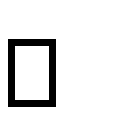 В  тематическое планирование включены учебные мини-проекты:  раздел «Повторение изученного и расширение сведений.  «Знаем – повторим, не знаем - узнаем» - 2 учебных мини-проекта;  раздел «Морфология. Каждое слово – часть речи» - 1 учебный мини-проект;  раздел «Глагол как часть речи» - 2 учебных мини-проекта;  раздел «Возвращаемся к разговору о предложении» - 1 учебный мини-проект;  раздел «Обо всем, что мы теперь знаем» - 1 учебный мини-проект;  	Условные 	обозначения *Тест № … – работа проводится по усмотрению учителя.  Красный цвет – темы по ОБЖ.  Синий цвет – темы мини-проектов. Зелёный цвет – темы, связанные с краеведением.  Анализ ситуации   Анализ результатов диагностических работ по русскому языку, проведённых во 2  классах в 2015-2016 учебном году,  позволил выявить ряд проблем, которые возникли у обучающихся. Для коррекции этих проблем необходимо обратить внимание в 3 классе на следующие разделы курса русского языка:  Работа с текстом     Анализ текста. Смысловая обработка текста     Умение составлять из слов предложение     Умение создавать связный текст  Морфемика    Умение находить однокоренные слова в тексте   Умение находить в слове суффикс    Умение выделить корень слова     Умение подбирать родственные слова  Состав слова     – Умение определять состав слова   Фонетика      Умение делить слова на слоги    Умение упорядочивать слова по алфавиту  Лексика     – Умение подбирать синонимы и антонимы  Орфография      – Умение выделить изученные орфограммы.   Общеучебные умения, требующие внимания:   Коммуникативные      Умение находить информацию, заданную в неявном виде     Умение выделять необходимую информацию для решения задачи    Умение объяснять смысл слова (словосочетания)   Познавательные     Умение обобщать информацию и выделять существенный признак    Анализ с целью выделения признаков, подведение под понятие     Умение анализировать схему, рисунок     Развитие словарного запаса    Умение составлять алгоритм действия      Умение анализировать и систематизировать полученную информацию  Конструирование объектов, разбиение и анализ объектов   Умение осуществлять синтез, как составление целого из частей   Регулятивные    Умение планировать последовательность учебных действий в соответствии с поставленной задачей    Внесение необходимых коррективов  в план и способ действия   Умение сохранять учебную цель, заданную в ходе выполнения учебной задачи  Перечень учебно-методического обеспечения программы по русскому языку  Примерное планирование диагностических, творческих и контрольно-измерительных работ.  Тематическое планирование  Русский язык  I вариант (базовый)  5 ч в неделю, всего 170 ч   	список литературы  	  	список литературы  	 методические и учебные пособия   (таблицы, схемы и др.)  информационное обеспечение  (интернет-источники, ЭОР, образовательные диски и др.)  При подготовке программы  Обязательный  для обучающихся  методические и учебные пособия   (таблицы, схемы и др.)  информационное обеспечение  (интернет-источники, ЭОР, образовательные диски и др.)  Примерные программы по учебным предметам. Начальная школа.  Стандарты второго поколения. -  Москва  «Просвещение».  Планируемые результаты начального общего образования.  Стандарты 	второго 	поколения. 	 	Москва «Просвещение».  Русский язык. 3 класс: методические рекомендации  к учебнику «К тайнам нашего языка» М.С. Соловейчик, Н.С.  Кузьменко/ авт.- сос. В.А. Егорова. – Волгоград: Учитель, 2015.  Методическое пособие с электронным приложением  «Рабочие программы. Начальная школа.  3  класс.  УМК «Гармония»  (Москва, издательство «Планета», 2013 год).  Соловейчик М.С., Кузьменко Н.С. К тайнам нашего языка: Учебник русского языка для 3 класса  общеобразовательных школ. В 2-х частях. – Смоленск: Ассоциация XXI век, 2011-2014.  плакаты с государственной  символикой   схемы речевого поведения  картины с изображением родного края  предметные картинки изображением животных,  растений  репродукции картин художников   памятки разборов  памятки «Работа над ошибками»   с Единая коллекция цифровых  образовательных ресурсов  Большая энциклопедия Кирилла и Мефодия 2010 г.  Толковый словарь О.Даля ONLINE:  http://www.vidahl.agava.ru/  №  п/п  тема  количество часов  количество проверочных работ  количество проверочных работ  количество проверочных работ  Количество проектов  №  п/п  тема  количество часов  диктанты  списывания  изложения  сочинения  Словарные  диктанты  Количество проектов  1  Повторение изученного и расширение сведений («Знаем  - повторим, не знаем - узнаем»)  19ч  2  1  1  2  2  Морфология. Каждое слово - часть речи  24ч  1  1  1  1  3  Глагол как часть речи  30ч  1  1  2  2  2  4  Что мы знаем о частях речи?  15ч  1  1  1  2  5  Возвращаемся к разговору о предложении  17ч  1  1  1  2  1  6  И вновь о частях речи  19ч  2  3  1  2  7  Обо всём, что мы теперь знаем  15ч  1  1  2  1  8  Продолжаем учиться хорошей речи  18ч  1  1  1  9  Подводим итоги, строим планы  6ч  1  1  Итого:  163+ 7(резерв)  10  3  9  4  14  7  №  п/п  Тема раздела  программы.   Тема урока.   Беседы по ОБЖ.   Мини-проекты.  Тип урока  Виды деятельности учащихся  Планируемые предметные результаты  Универсальные учебные действия  Раздел 1. Повторение изученного и расширение сведений («Знаем – повторим, не знаем – узнаем») (19 ч)  Раздел 1. Повторение изученного и расширение сведений («Знаем – повторим, не знаем – узнаем») (19 ч)  Раздел 1. Повторение изученного и расширение сведений («Знаем – повторим, не знаем – узнаем») (19 ч)  Раздел 1. Повторение изученного и расширение сведений («Знаем – повторим, не знаем – узнаем») (19 ч)  Раздел 1. Повторение изученного и расширение сведений («Знаем – повторим, не знаем – узнаем») (19 ч)  1-2  Повторение изученного о речи  («Воспоминания о лете»).  Уроки повторения  Повторяют материал, изученный во 2 классе, работают с учебником. Тренируются в исправлении ошибок и в выборе точного слова.  Работать с учебником. Составлять рассказ по определенной теме, искать логику в передаче содержания текста, правильно употреблять слова в своей речи и ставить ударения в них, составлять предложения со словами определенного значения,  корректировать свой текст. Решать орфографические задачи, выделять «окошками» трудные написания.  Рассматривать обложку, страницы книги. Читать письмо авторов, анализировать его построение, выбор cлов, соблюдение правил речи. Просматривать учебник, находить подтверждения слов из письма авторов.  Обмениваться информацией с одноклассниками, вступать в диалог.  3  Понятия  «правильно» и «точно». Обучение правильности и точности речи («Правильно и точно…»).  Урок изучения нового материала.  Знакомятся с понятиями  «правильно» и «точно». Тренируются в использовании языковых средств в устной речи в соответствии с целями и условиями общения.  Составлять рассказ по  определенной теме, искать логику в передаче содержания текста, правильно употреблять слова в своей речи и ставить ударения в них, составлять предложения со словами определенного значения, корректировать свой текст. Решать орфографические задачи, выделять «окошками» трудные написания.  Участвовать в беседе, соблюдая правила общения. Анализировать модель речи, с опорой на неё строить сообщения. Сравнивать записи, различать правильные и неправильные, группировать их, аргументировать решение.  4  Знакомство с понятием «основа слова», с двумя значениями слова: основы и окончания («Какие значения  Урок изучения нового материала.  Знакомятся с понятием «основа слова». Выявляют значение основы  (лексическое) и окончания Понимать понятие «основа слова», значение окончания, основы, признаки родственных слов.   Сопоставлять слова.  Ставить задачи урока. Делать вывод о наличии в языке групп слов, обобщать сведения. Анализировать значения слов и их состав, ставить вопросы к словам, классифицировать их.  есть у слова?»).  Словарная работа.  (грамматическое). Выделяют и определяют значимые части слова.  5  Повторение и уточнение памятки «Как узнать строение слова?». Разбор слова по составу. Беседа по краеведению «Грибы Пермского края». ОБЖ «Съедобные и ядовитые грибы»  Урок закреплени я умений и навыков.  Повторяют 	памятку «Как узнать строение слова?». 	Разбирают слова по составу.  Решают известные орфографические задачи. Выполняют лексическую работу.  Правильно употреблять слова в речи, ставить ударения в них; находить основу в словах. Решать орфографические задачи, выделять «окошками» трудные написания.  Получать информацию из учебника. Применять полученные знания, выявлять их возможную недостаточность, запрашивать и использовать дополнительную информацию.  6-7  Будем 	решать орфографические задачи – известные и новые. Повторение изученного по орфографии («Сначала повторяем»).  Уроки формирова ния умений и навыков.  Повторяют основные корневые орфограммы, способы решения известных орфографических задач. Выполняют словарную работу.  Выделять корневые орфограммы. Находить опасные места в словах; объяснять значения слов; подбирать однокоренные слова.  Различать правильные и неверные написания, проверять написанное, а также контролировать ход рассуждения другого ученика, находить и исправлять ошибки.  8  Стартовая диагностика.  Диктант №1.  Урок контроля знаний.  Проверка усвоения материала за 2 класс.  Определять в тексте изученные орфограммы. Соотносить буквы и звуки на слух; видеть «опасное место» в слове; проверять свою работу и корректировать её.  Применять полученные знания, выполнять действия самоконтроля по ходу деятельности и после завершения, вносить необходимые коррективы на различных этапах; оценивать свои действия (в ретроспективе) и полученный результат.  9  Подбор проверочных слов для нескольких орфограмм в корне. Знакомство с  Урок изучения нового материала.  Знакомятся со словами, в которых встречаются сочетания -оро-, -ра-,  оло-, -ла-, -ере-,   Распознавать слова, которые нужно проверять, обосновывать написание проверяемой орфограммы, делать выводы. Знать способы подбора  Формулировать способ действия при выборе буквы, выполнять нужные действия. Планировать решение задачи  сочетаниями  -оро- – -ра-, -оло- – ла,- ере- – -ре- («Как быть, если в корне не одна орфограмма?»).  *Тест № 1  -ре. Решают орфографические задачи, где в одном слове более одной орфограммы.  проверочных слов.  письма. Участвовать в общей беседе, выполняя принятые правила речевого поведения.  10  Правописание суффиксов  -ек- и -ик- (общее знакомство) («Открываем ещё два секрета письма»). Самостоятельная работа,  Урок изучения нового материала.  Знакомятся с правописанием суффиксов -ек- и -ик-. Работают над совершенствованием навыков письма суффиксов -ек, -ик-.  Иметь представление о роли суффиксов в речи. Решать орфографическую задачу в правописании суффиксов -ик-, -ек-.  Слушать (читать) информацию для поиска способа разрешения поставленной задачи; осознавать приобретённую информацию как способ решения задачи.  11-12  Правописание ударных и безударных сочетаний   -цы- – -ци- (общее знакомство).  Выборочный  диктант. Уроки изучения нового материала.  Знакомятся с правописанием ударных и безударных  сочетаний   -цы- – -ци-.  Упражняются в правильном написании слов со слогами цы и ци.  Решать задачу написания сочетаний цы- или -ци-.  Предупреждать ошибки в написании таких слов. Работать над повышением общей культуры речи и грамотности.  Планировать решение задачи письма. Замечать слова, требующие уточнения значения; выполнять действия для выяснения значения  (задавать вопрос, обращаться к словарю, стараться понять из контекста, высказывать своё мнение по обсуждаемым вопросам, объяснять его; понимать возможность существования других точек зрения, стремиться к их пониманию).   13  Общее знакомство со сложными словами («Бывает ли в слове два корня?»). Учебный минипроект «Как рождаются новые слова».  Урок изучения нового материала.  Знакомятся с понятием  «сложные слова» (состоящими из двух корней) и правилами их написания. Упражняются в развитии орфографической  Решать орфографические задачи, писать слова под диктовку, подчеркивая «общую» для всех орфограмму. Определять способы образования слов. Составлять и записывать сложные слова, выделять корни.  Получать информацию из учебника. Применять полученные знания, выявлять их возможную недостаточность, запрашивать и использовать дополнительную информацию.   ОБЖ: «Опасности подстерегающие дома и на улице.»  зоркости.   14-15  Обобщение и систематизация известных правил письма, упражнение в их применении («Подводим первые  итоги»). Словарный  диктант.  Уроки формирова ния умений и навыков.  Упражняются в правописании сложных слов. Закрепляют известные правила письма, тренируются в их применении.  Находить в тексте опасные места и решать орфографические задачи на изученные правила.  Конструировать слова из заданных частей, обосновывать свой выбор. Оценивать свои достижения и трудности. Участвовать в совместной деятельности (в паре, в группе), договариваясь об организации работы.  16  Контрольный диктант по итогам  повторения №2.  Урок контроля знаний, умений и навыков.  Работают над совершенствованием умений находить орфограммы и объяснять их.  Записывать текст с «окошками»; правильно писать слова в предложении.  Применять полученные знания.  Выполнять действия самоконтроля по ходу деятельности и после завершения, вносить необходимые коррективы на различных этапах.  17  Работа над ошибками.  Комбиниро ванный урок.  Корректируют работу, определяют виды орфограмм.  Соблюдать правила выполнения работы над ошибками. Определять виды орфограмм, подбирать проверочные слова.  Анализировать и оценивать свои достижения и трудности.  18  «Учимся рассказывать о словах».  Учебный минипроект «Семья слов». Словарная работа.   Урок закреплени я умений и навыков.  Работают над развитием умений находить орфограммы и объяснять их. Знакомятся с историей происхождения слов.  Находить орфограммы и объяснять их, проявлять интерес к историческому происхождению слов. Объяснять понятия «этимология слова» и «лексическое значение слова»; лексическое значение слова как способ проверки. Соблюдать изученные нормы орфографии и пунктуации.  Формулировать способ действия при выборе буквы, выполнять нужные действия. Планировать решение задачи письма. Строить небольшие устные монологические высказывания с учётом ситуации общения (партнёра и решаемых речевых задач), стараясь соблюдать нормы литературного языка и заботиться о точности и ясности выражения мысли, выбирать для этого языковые средства.  19  Изложение №1.  ОБЖ: «К чему приводит детское озорство»  Урок применения умений и навыков.  Работают над передачей текста свободно в устной и письменной форме.  Делить текст на части, составлять план. Устно пересказывать текст. Передавать содержание текста своими словами.   Читать и понимать указанный учебный текст, находить в нём определённые сведения; задавать вопросы, отвечать на вопросы других, создавать письменные тексты, отбирать содержание и выбирать языковые средства с учётом ситуации общения. Выполнять действия самоконтроля по ходу деятельности и после завершения, вносить необходимые коррективы на различных этапах.  	   	Раздел 2. Морфология. Каждое слово – часть речи (24 ч)  	   	Раздел 2. Морфология. Каждое слово – часть речи (24 ч)  	   	Раздел 2. Морфология. Каждое слово – часть речи (24 ч)  	   	Раздел 2. Морфология. Каждое слово – часть речи (24 ч)  	   	Раздел 2. Морфология. Каждое слово – часть речи (24 ч)  	   	Раздел 2. Морфология. Каждое слово – часть речи (24 ч)  20  Общее знакомство с частями  речи.  Представление понятия «части речи». (В какие группы объединили  слова?)  *Тест № 2  Урок изучения нового материала.  Знакомятся с понятием  «части речи», историческим происхождением слов, со словами, объединенными  в группы по определенным признакам.  Осознавать понятие «части речи». Разграничивать слова не только по вопросам и значению, но и по особенностям изменения. Решать орфографические задачи письма.  Понимать, принимать и сохранять учебную задачу целенаправленно. Слушать учителя и одноклассников, принимать информацию, определять своё отношение к высказываниям  одноклассников. Участвовать в общей беседе, выполняя принятые правила речевого поведения.  21-23  	Знакомство 	сназваниями знаменательных частей речи («Всему название дано!»).  Беседа по краеведению «Обряды народов Пермского края».  Словарная работа.   Уроки изучения    нового  материала.  Знакомятся с частями речи, узнают о словах, объединенных в группы по определенным признакам.  Тренируются в письме по памяти.  Объяснять, что такое части речи, чем они отличаются друг от друга.  Различать части речи: существительное, местоимение, глагол.  Понимать, принимать и сохранять учебную задачу. Читать и понимать указанный учебный текст, находить в нём определённые сведения. Применять разные способы фиксации информации (словесный, схематический). Задавать вопросы, отвечать на вопросы других; слушать  высказывания собеседников.  24-25  Знакомство 	с названиями словпомощников. Деление частей речи на самостоятельные и служебные («И у словпомощников есть названия»).  Выборочный диктант. ОБЖ: «Правила поведения во время урока»  Уроки изучения нового материала.  Знакомятся с названиями словпомощников. Тренируются в употреблении и написании служебных слов.   Выделять в тексте предлоги, союзы, частицы. Делить все части речи на самостоятельные и служебные. Решать орфографические задачи письма.  Действовать по намеченному плану, по инструкции. Осуществлять действия анализа, синтеза  (конструирования), сравнения, группировки, классификации по указанным или коллективно установленным параметрам. Участвовать в общей беседе, выполняя принятые правила речевого поведения.  26-27  Использование слов разных групп в речи. Обобщение изученного о частях речи («Части речи все нужны. Части речи все важны!»).  Письмо с комментированием.  Уроки закреплени я умений и навыков.  Работают над закреплением изученного. Знакомятся с признаками, по которым определяются части речи.  Упражняются в использовании слов разных групп в  речи.  Использовать слова разных частей речи, определять части речи по их признакам, составлять предложения по картине «Осень».  Выполнять учебные действия  (операции) в материализованной, речевой форме. Осознавать общий способ действия для решения различных языковых и речевых задач, ориентироваться на него при решении конкретных задач. Строить небольшие устные монологические высказывания. Высказывать своё мнение по обсуждаемым вопросам, объяснять его; понимать возможность существования других точек зрения, стремиться к их пониманию.  28  Изложение №2  (обучение рассказу о словах).  Урок применения умений и навыков.  Готовятся к письменному пересказу. Работают самостоятельно. Исправляют ошибки в предложениях и  Применять в изложении разные части речи. Выделять части текста; подбирать синонимы к словам. Решать орфографические задачи письма.  Читать и понимать указанный учебный текст, находить в нём определённые сведения; задавать вопросы, отвечать на вопросы других, создавать письменные тексты, отбирать  записывают их.  содержание и выбирать языковые средства с учётом ситуации общения. Выполнять действия самоконтроля по ходу деятельности и после завершения, вносить необходимые коррективы на различных этапах.  29  Слово и его формы. Представление понятия «форма слова». Разграничение разных слов и форм одного и того же  слова.  *Тест № 3  Урок изучения нового материала.  Знакомятся с понятием «форма слова», с изменением формы слова; подбирают однокоренные слова. Упражняются в постановке вопросов к начальной форме имени прилагательного. Выполняют тренировочные упражнения в нахождении начальной формы прилагательного.  Задавать вопросы начальной формы имени прилагательного.  Распознавать различные части речи; работать с понятиями «начальная форма» и «изменение слова»; находить начальную форму прилагательного.  Понимать, принимать и сохранять учебную задачу. Находить в материалах учебника необходимую информацию, использовать её для решения практических задач. Понимать информацию, представленную в модельном, табличном виде. Участвовать в совместной деятельности (в паре, в группе), договариваясь об организации работы; стремиться к достижению согласия при столкновении интересов, к проявлению доброжелательных отношений с партнёрами; оказывать взаимопомощь, осуществлять взаимоконтроль.  30-31  Знакомство с начальной формой глагола, имени существительного и прилагательного. ОБЖ: «Будь осторожен с огнём!» Словарная работа.  Уроки изучения нового материала.  Знакомятся с начальной формой глагола, имени существительного и прилагательного. Подбирают однокоренные слова. Упражняются в постановке вопросов к начальной форме имени  Определять начальную форму глагола и существительного, решать орфографические задачи известными способами. Задавать вопросы начальной формы имени прилагательного. Распознавать различные части речи; работать с понятиями «начальная форма» и «изменение слова»; находить начальную форму прилагательного.  Получать информацию из учебника. Применять полученные знания, выявлять их возможную недостаточность, запрашивать и использовать дополнительную информацию.  прилагательного. Выполняют тренировочные упражнения в нахождении начальной формы прилагательного.  32-33  Сравниваем части речи. Род имён существительных. Зависимость от рода имени существительного рода имени прилагательного. Способ выяснения окончаний в именах прилагательных  («Имя  существительное и имя прилагательное»). Выборочный диктант.  Уроки изучения нового материала.  Знакомятся с родом имен существительных и прилагательных; со способом определения родовых окончаний имен прилагательных. Работают над совершенствованием навыков сравнения двух частей речи.  Определять род существительного. Владеть способами определения родовых окончаний. Определять родовые окончания у имен прилагательных, находить ошибкоопасные места в словах.  Планировать свои действия для решения конкретных языковых и речевых задач. Замечать слова, выражения, требующие уточнения значения; выполнять действия для выяснения значения (задавать вопрос, обращаться к словарю, стараться понять из контекста). Участвовать в общей беседе, выполняя принятые правила речевого поведения.  34  Изменение имён существительных по числам, имён прилагательных по числам и родам; выбор окончаний в именах прилагательных. Самостоятельная работа.  Урок формирова ния умений и навыков.  Продолжают знакомиться с родом имени существительного и зависимостью от него рода имени прилагательного. Упражняются в изменении существительных по числам, имён прилагательных по  Понимать зависимость рода имени прилагательного от рода имени существительного. Определять родовые окончания у имен прилагательных.  Действовать по намеченному плану, по инструкции. Выполнять действия самоконтроля по ходу деятельности и после завершения, вносить необходимые коррективы. Находить в материалах учебника (во всей книге, в читаемом тексте, в словарях, справочниках и т.п.) необходимую информацию,  числам и родам. Выбирают окончания в именах прилагательных.  использовать её для решения практических задач. Применять разные способы фиксации информации.   35  Изменение по родам глаголов в форме прошедшего времени (без упоминания о времени – «в одной из своих форм»).  Урок закреплени я умений и навыков.  Работают над распознаванием различных частей речи. Знакомятся с изменением частей речи по падежам, с единым способом действия для правильного выбора рода у одной из форм глаголов.  Рассказывать о едином способе действий для правильного выбора рода у одной из форм глагола. Изменять глагол по родам и  числам.  Осуществлять действия анализа, синтеза  (конструирования), сравнения, группировки, классификации по указанным или коллективно установленным параметрам. Коллективно устанавливать причинно-следственные связи, делать умозаключения, выводы, обобщения. Задавать вопросы, отвечать на вопросы других; слушать высказывания собеседников. Выполнять учебные действия.  36  Знакомство с изменением по падежам, наблюдение за изменением по падежам имён существительных и местоимений («Как ещё могут изменяться слова?»).  Словарная работа.  Урок изучения нового материала.  Знакомятся с изменением имен существительных по падежам, с падежными вопросами. Выполняют тренировочные упражнения по изменению имен существительных по падежным вопросам. Определяют личные местоимения, их значение и употребление вместо имени существительного.  Перечислять названия падежей и их вопросы. Изменять слова по вопросам, определять, где родственные слова, а где формы одного и того же слова, записывать слова, связывая их по смыслу. Объяснять понятие «местоимение». Находить местоимения в тексте и заменять ими существительные.   Понимать, 	принимать 	и сохранять 	учебную 	задачу. Осознавать 	возможность решения ряда лингвистических задач разными способами.  Подводить конкретные факты языка под понятия на основе выделения известных существенных признаков. Задавать вопросы, отвечать на вопросы других; слушать высказывания собеседников.  37  Названия падежей и их вопросы. Способ определения падежа.  Урок формирова ния умений  Вспоминают названия падежей и их вопросы. Выявляют способ  Перечислять названия падежей и их вопросы. Изменять слова по вопросам, определять, где  Планировать (в сотрудничестве с учителем, одноклассниками, а также самостоятельно) свои  Проверочная работа  и навыков.  определения падежа. Работают над разграничением частей речи на самостоятельные и служебные. Знакомятся с местоимениями 1, 2,  3-го лица, с изменением их по числам и падежам.  родственные слова, а где форма одного и того же слова, записывать слова, связывая их по смыслу. Пояснять, что такое местоимение, каков состав личных местоимений, как изменяются местоимения. Находить местоимения в тексте, определять лицо и число местоимений.  действия для решения конкретных языковых и речевых задач; коллективно отражать план действий в моделях, схемах, памятках. Участвовать в совместной деятельности (в паре, в группе), договариваясь (под руководством учителя) об организации работы; стремиться к достижению согласия при столкновении интересов, к проявлению доброжелательных отношений с партнёрами; оказывать взаимопомощь, осуществлять взаимоконтроль.  38  Освоение способа действия для определения падежей. *Тест № 4  Словарный диктант.  Урок закреплени я умений и навыков.  Тренируются в определении падежей имен существительных в стишках-небылицах.  Распознавать части речи, определять род, число и падеж существительных. Работать над усвоением названий и вопросов падежей.  Оценивать свои действия (в ретроспективе) и полученный результат; сравнивать оценку, данную учителем, со своей; адекватно воспринимать оценку учителя. Коллективно устанавливать причинноследственные связи, делать умозаключения, выводы, обобщения; отбирать содержание и выбирать языковые средства с учётом ситуации общения.  39-40  Систематизация сведений об именах существительных и именах прилагательных. Уточнение общего признака всех имён:  Уроки применения умений и навыков.  Выявляют сходство и различие имен (существительных, прилагательных, числительных), личных местоимений и глаголов. Определяют  Сравнивать части речи; определять падежи; сопоставлять имена существительные и местоимения. Рассказывать об имени существительном и имени прилагательном, об изменении прилагательных по падежам;  Планировать свои действия для решения конкретных языковых и речевых задач. Коллективно устанавливать причинноследственные связи, делать умозаключения, выводы, обобщения. Задавать вопросы,  изменяться по падежам («Продолжаем сравнивать части речи и обобщаем»). Самостоятельная работа.  род имени существительного и имени прилагательного, сходство и различие. Знакомятся с изменением имен числительных по падежам.  записывать прилагательные с существительными, с которыми они могут быть связаны по смыслу.  отвечать на вопросы других; слушать высказывания собеседников.  41  Диктант №3.  Урок контроля знаний, умений и навыков.  Распознают части речи  в 	тексте, 	их отличительные особенности. Пишут диктант. Выполняют грамматические задания.  Записывать текст под диктовку, предварительно объяснять написание слов, выполнять грамматическое задание, осуществлять самопроверку.  Применять полученные знания.  Выполнять действия самоконтроля по ходу деятельности и после завершения, вносить необходимые коррективы на различных этапах.  42  Работа над ошибками.  Комбиниро ванный урок.  Работают над закреплением изученного материала; над совершенствованием навыков правильного письма.  Находить, исправлять ошибки, приводить примеры на то же правило, на которое допущена ошибка.  Анализировать и оценивать свои достижения и трудности.  43  Играем со словами разных частей речи. Учебный минипроект «Имена прилагательные в загадках».  Урок изучения нового материала.  Знакомятся с понятием «фразеологический оборот». Упражняются в письменной передаче содержания текста.  Определять части речи и правильно писать служебные слова, выделять части слова, которыми различаются слова.  Действовать по намеченному плану. Осознавать общий способ действия для решения различных языковых и речевых задач, ориентироваться на него при решении конкретных задач. Участвовать в совместной деятельности.   Раздел 3. Глагол как часть речи (30 ч)  Раздел 3. Глагол как часть речи (30 ч)  Раздел 3. Глагол как часть речи (30 ч)  Раздел 3. Глагол как часть речи (30 ч)  44  Повторение изученного о частях речи. Словарный  Уроквикторина. Повторяют сведения об изученных частях речи.   Анализировать и характеризовать самостоятельные и служебные части речи. Решать орфографические  Применять полученные знания, выявлять их возможную недостаточность, запрашивать  диктант.  задачи письма.  и использовать дополнительную информацию.  45  Наблюдение за ролью глаголов в речи; обучение детализации изображённых действий («Когда глаголы особенно важны?»). *Тест № 1   Урок повторения  и  системати зации.  Повторяют изученные сведения о глаголе, написание словарных слов. Наблюдают за ролью глаголов в речи. Знакомятся с детализации действий в рассказах и событиях.  Рассказывать изученное о глаголе; определять повествование как тип речи. Употреблять в своей речи глаголы.  Выполнять учебные действия  (операции) в материализованной, речевой или умственной форме; использовать речь для регуляции своих действий. Применять разные способы фиксации информации. Строить небольшие устные монологические высказывания с учётом ситуации общения.   46  Наблюдения за изменениями глаголов: по числам и родам или по числам и лицам («Как изменяются глаголы»). Выборочный диктант.  ОБЖ: «Причины возникновения драк»  Урок закреплени я умений и навыков.  Выполняют тренировочные упражнения в употреблении в устной и письменной речи глаголов. Упражняются в изменении глаголов прошедшего времени по родам и числам. Выполнение тренировочных упражнений (вставить подходящие по смыслу глаголы).  Распознавать части речи, выделяя глагол среди всех остальных. Объяснять значимость части речи – глагола. Выделять глагол среди остальных частей речи. Следить за особенностями изменений глагола в речи.  Планировать в сотрудничестве с одноклассниками свои действия для решения конкретных языковых и речевых задач. Осознавать общий способ действия для решения различных языковых и речевых задач,  ориентироваться на него при решении конкретных задач. Участвовать в совместной деятельности, договариваясь об организации  работы.  47-48  Знакомство с системой времён глагола.  ОБЖ: «Правило личной гигиены»  Уроки изучения нового материала.  Наблюдают за тем, как применяются глаголы. Знакомятся с изменением глаголов по временам. Уточняют и обобщают сведения об изменении глаголов.  Отличать одну временную форму от другой по вопросу; соединить в пару начальную форму с различными временными формами глагола.  Делать вывод о наличии в языке групп слов, обобщать сведения. Наблюдать за изменением слов, анализировать их значения, ставить вопросы к словам, классифицировать их.  49  Как отличить глагол от других частей речи? («Глаголы ли  Урок изучения нового  Знакомятся с понятием «принадлежность слова к той или иной части  Выделять комплекс признаков, руководствуясь которыми можно определять принадлежность слов к  Находить в учебнике требуемую информацию, в том числе для проверки своих  слова лежать, сидеть? А бег, ходьба?»).  Словарная работа.  материала.  речи». Выявляют отличительные признаки каждой части речи. Расширяют свои представления о значении глагола.  той или иной части речи.  знаний, умений. Оценивать свои действия.  50-52  Знакомство 	с понятием «неопределённая форма глагола» и её двумя вопросами. Способ нахождения неопределённой формы глагола. Строение и написание глаголов 	в неопределённой форме («Поговорим о начальной форме глагола»).  Письмо с комментированием.  ОБЖ: «Береги близких людей»  Уроки формирова ния умений и навыков.  Знакомятся с понятиями «неопределенная форма глагола», «начальная форма»; способами ее нахождения. Работают над развитием орфографической зоркости. Упражняются в способах нахождения неопределенной формы глагола.  Фиксировать способы действия для нахождения неопределенной формы глагола от заданной. Определять время глагола. Задавать вопросы. Распознавать неопределенную форму глагола  Действовать по намеченному плану, по инструкции. Выполнять действия самоконтроля по ходу деятельности и после завершения, вносить необходимые коррективы. Находить в материалах учебника (во всей книге, в читаемом тексте, в словарях, справочниках и т.п.) необходимую информацию, использовать её для решения практических задач. Применять разные способы фиксации информации.  53-56  Прошедшее время глагола: его значение, приметы и особенности изменения; понятие о родовых окончаниях. Использование глаголов прошедшего времени в речи; работа над их  Уроки формирова ния умений и навыков.  Знакомятся с изменением глаголов прошедшего времени по родам и числам.  Редактируют текст. Наблюдают за изменением родовых окончаний и суффиксов у глаголов прошедшего времени. Упражняются в распознавании принадлежности слова  Рассказывать об изменении глаголов прошедшего времени по родам, указывать на родовые окончания. Выделять глаголы прошедшего времени, разбирать их по составу. Различать глаголы прошедшего времени; правильно находить суффикс глаголов этой формы; работать над родовыми окончаниями глаголов прошедшего времени. Правильно писать суффиксы глаголов прошедшего времени и  Понимать, принимать и сохранять учебную задачу.  Выполнять учебные действия.  Оценивать свои действия. Читать и понимать указанный учебный текст, находить в нём определённые сведения. Применять разные способы фиксации информации.  Понимать информацию, представленную в модельном, табличном виде. Участвовать в  правильным написанием («Размышляем о прошедшем времени»).  Словарный диктант.  ОБЖ: «Правила поведения в природе»  ОБЖ: «Отношения между мальчиками и девочками»  к той или иной части речи. Разбирают слова по составу. Составляют таблицы изменений родовых окончаний у глаголов прошедшего времени. Знакомятся с правописанием родовых окончаний, правильным ударением в словах (послала, начала).  Выполняют тренировочные упражнения в написании глаголов прошедшего времени.  родовые окончания.  общей беседе, выполняя принятые правила речевого поведения. Задавать вопросы, отвечать на вопросы других; слушать высказывания собеседников.  57  Контрольное списывание №1.  Урок применения умений и навыков.  Упражняются в правильном образовании временных форм глаголов. Выполняют  работу по контрольному списыванию.  Применять орфографические правила при написании контрольной работы.  Применять полученные знания.  Выполнять действия самоконтроля по ходу деятельности и после завершения, вносить необходимые коррективы на различных этапах.  58-59  Особенности глаголов настоящего времени: понятие о личных окончаниях («Из прошлого – в настоящее»). Определение и образование форм глагола; наблюдения за употреблением в речи глаголов настоящего времени. Выборочный  Уроки повторения и обобщения. Наблюдают за употреблением в речи  глаголов настоящего времени, за изменением глаголов настоящего времени по лицам; за окончаниями глаголов настоящего времени; обсуждают сущности названий этих окончаний – личные.  Выделять глаголы настоящего времени, изменять их по лицам и числам. Определять лицо глагола. Писать мягкий знак в окончаниях 2го лица ед.ч.   Действовать по намеченному плану. Выполнять действия самоконтроля по ходу деятельности. Находить в предложенных материалах или указанных источниках примеры для иллюстрации определённых понятий, правил, закономерностей. Коллективно устанавливать причинноследственные связи, делать умозаключения, выводы, обобщения. Строить  диктант.  ОБЖ: «Береги нос в сильный мороз.» ОБЖ: «Огонь – друг или враг?»  небольшие устные  монологические высказывания с учётом ситуации общения, стараясь соблюдать нормы литературного языка и заботиться о точности и ясности выражения мысли, выбирать для этого языковые средства.  60-61  Знакомство с двумя формами 	будущего времени. 	Обучение распознаванию глаголов 	будущего времени 	и 	их изменению 	(«Из настоящего 	– 	в будущее»).  ОБЖ:  «Велосипедист на дороге»  Уроки закреплени я умений и навыков.  Тренируются в написании личных окончаний глаголов настоящего времени. Работают над совершенствованием умения пользоваться приемом письма с «окошками». Упражняются в правильном написании личных окончаний глаголов. В ходе наблюдений выявляют значения глаголов будущего времени.  Рассказывать о двух формах будущего времени: простой и сложной. Образовывать от начальной формы глагола будущее время, отличать их в тексте.  Различать правильные и неверные написания, проверять написанное, а также контролировать ход рассуждения другого ученика, находить и исправлять ошибки.  62  Повторение изученного о глаголе, его начальной форме и изменении по временам («Проверь свои умения»). Словарная работа.  Учебный минипроект «Забытые  глаголы».  Урок повторения и обобщения.  Тренируются в постановке глагола в начальную форму и образовании глагольных форм времени. Повторяют изученное о глаголе. Уточняют значения форм единственного и множественного числа у разных форм глагола.  Ставить глагол в начальную форму и в указанные формы времени. Определять известные признаки глагола (время, число, лицо или род).  Диктовать друг другу «Словарики».  Сравнивать естественное звучание слова и его звучание при графической ошибке; вычленять неверно обозначенный звук, объяснять ошибку.  Планировать решение задачи письма.  63  Диктант №4.  Урок  контроля  Работают над совершенствованием  Записывать текст с «окошками»; правильно писать слова в  Применять полученные знания.  Выполнять действия  знаний, умений и навыков.  умений находить орфограммы и объяснять их.  предложении.  самоконтроля по ходу деятельности и после завершения, вносить необходимые коррективы на различных этапах.  64  Работа над ошибками. *Тест № 5  Комбиниро ванный урок.  Корректируют работу, определяют виды орфограмм.  Соблюдать правила выполнения работы над ошибками. Определять виды орфограмм, подбирать проверочные слова.  Анализировать и оценивать свои достижения и трудности.  65  Правописание суффиксов и окончаний в глаголах прошедшего времени. Повторение различных вопросов орфографии.  Словарная работа.  Урок повторения  и  системати зации.  Вспоминают способы действия при решении орфографических задач.  Распознавать части речи. Находить способы действия при решении орфографических задач.  Участвовать в обсуждении, высказывать свою точку зрения. Находить на слух и зрительно места на изученные правила, применять их.  66  Учимся рассказывать 	о действиях.  Изложение №3 с изменением лица: пересказ текста от  1-го лица.  Урок контроля знаний, умений и навыков.  Работают над развитием устной и письменной речи. Пересказывают текст от другого лица.  Закрепить и обобщить знания о глаголе как части речи, неопределенной форме глагола, временах глагола.   Применять полученные знания.  Выполнять действия самоконтроля по ходу деятельности и после завершения, вносить необходимые коррективы на различных этапах.  67  Корректировка изложений.  Комбиниро ванный урок.  Работают над совершенствованием навыков правильного письма.  Находить и исправлять орфографические, речевые ошибки. Приводить свои примеры на изученные правила.  Анализировать и оценивать свои достижения и трудности.  68  Изложение №4 текставоспоминания.   Урок контроля знаний, умений и навыков.  Обучаются пересказу от первого лица. Работают над формированием умения выделять главную мысль в тексте и излагать свои действия  Работать над развитием своей речи. Пересказывать от другого лица (1-го лица множественного числа). Передавать содержание рассказа, точно употреблять глаголы в речи.  Читать и понимать указанный учебный текст, находить в нём определённые сведения; задавать вопросы, отвечать на вопросы других, создавать письменные тексты, отбирать содержание и выбирать  на бумаге. Выполняют упражнения по предупреждению повтора в предложениях.  языковые средства с учётом ситуации общения. Выполнять действия самоконтроля по ходу деятельности и после завершения, вносить необходимые коррективы на различных этапах.  69  Корректировка изложений.  Комбиниро ванный урок.  Работают над совершенствованием навыков правильного письма.  Находить и исправлять орфографические, речевые ошибки. Приводить свои примеры на изученные правила.  Анализировать и оценивать свои достижения и трудности.  70-71  Знакомство с особенностями текстов инструктивного характера.  Написание инструкций об изготовлении ёлочной гирлянды.  Уроки изучения нового материала.  Знакомятся с понятием «инструкция», частями, из которых состоит текстинструкция, лексикой (специальными словами), которые употребляются в инструкции, с правилами составления инструкции.   Пояснять, что такое инструкция. Чётко и правильно составлять инструкции. Работать над текстами инструктивного характера.  Понимать, 	принимать 	и сохранять 	учебную 	задачу. Оценивать свои действия  и полученный результат. Читать и понимать указанный учебный  текст, находить в нём определённые сведения. Высказывать своё мнение по обсуждаемым вопросам, объяснять его; понимать возможность существования других точек зрения, стремиться к их пониманию.  72  Создание текста  «Как я сделаю…» Творческая  работа.  Урок формирова ния умений и навыков.  Работают над формированием умения выделять главную мысль в тексте и излагать свои действия на бумаге. Выполняют упражнения по предупреждению повтора в предложениях.  Составлять инструкции, поздравительные открытки и письма.  Читать и понимать указанный учебный текст, находить в нём определённые сведения; задавать вопросы, отвечать на вопросы других, создавать письменные тексты, отбирать содержание и выбирать языковые средства с учётом ситуации общения. Создавать письменные тексты освоенных  жанров, учитывая как особенности жанра, так и характер адресата.  73  Учебный минипроект «Новогодние поздравления родным и близким».  . Творческая  работа.  Урок применения умений и навыков.  Тренируются в составлении поздравлений, текстовприглашений, написании поздравительных открыток и писем. Закрепляют знания о глаголе.  Писать поздравительные письма и открытки, составлять текстыприглашения. Правильно писать слова с ударными и безударными гласными. Различать части речи.  Выполнять учебные действия (операции) в материализованной, речевой или умственной форме; использовать речь  для регуляции своих действий. Осуществлять действия анализа, синтеза (конструирования), сравнения, группировки, классификации по указанным или коллективно установленным параметрам. Создавать письменные тексты освоенных жанров, учитывая как особенности жанра, так и характер адресата.   Раздел 4. Что мы знаем о частях речи? (15 ч)  Раздел 4. Что мы знаем о частях речи? (15 ч)  Раздел 4. Что мы знаем о частях речи? (15 ч)  Раздел 4. Что мы знаем о частях речи? (15 ч)  Раздел 4. Что мы знаем о частях речи? (15 ч)  Раздел 4. Что мы знаем о частях речи? (15 ч)  74  Повторение изученного о частях речи («Какие части речи тебе знакомы?»).  Урок формирова ния умений и навыков.  Вспоминают об изученных частях речи, об изменении различных частей речи. Заполняют опорную таблицу «Как изменяются части речи». Дают словам характеристику.  Находить ошибки и исправлять их. Обнаруживать орфограммы, подбирать проверочные слова, объяснять правила написания слов.  Понимать, принимать и сохранять учебную задачу. Читать и понимать указанный учебный текст, находить в нём определённые сведения. Строить небольшие устные монологические высказывания.   75  Сходство и различие имён  существительных и имён прилагательных («Чем похожи и чем различаются два имени: имя существительное и имя  прилагательное?»)Сл оварная работа.  Уроквикторина. Упражняются в использовании терминов «форма слова», «начальная форма». Продолжают работать над изучением начальной формы и изменением слов. Упражняются в определении начальной формы глагола и существительного.  Иметь представление об отличии формы слова от родственных слов. Образовывать от начальной формы существительного начальную форму прилагательного.  Планировать свои действия для решения конкретных языковых и речевых задач. Замечать слова, выражения, 	требующие уточнения значения; выполнять действия для выяснения значения (задавать вопрос, обращаться к словарю, стараться понять из контекста).  Участвовать в общей беседе, выполняя принятые правила речевого поведения.  76  Диктант №5.  Урок контроля знаний, умений и навыков.  Повторяют и обобщают изученное о частях речи.  Определять различные части речи. Решать орфографические задачи письма.  Применять полученные знания.  Выполнять действия самоконтроля по ходу деятельности и после завершения, вносить необходимые коррективы на различных этапах.  77  Работа над ошибками.  Комбиниро ванный урок.  Заполняют 	опорную таблицу 	«Как изменяются части речи». Дают 	характеристику словам.  Находить ошибки и исправлять их. Обнаруживать орфограммы, подбирать проверочные слова, объяснять правила написания слов.  Анализировать и оценивать свои достижения и трудности.  78  Отличие глаголов от других частей речи. Способ нахождения неопределённой формы глагола; суффиксы перед  -ть («Как отличить глагол от других частей речи? Что известно о неопределённой форме глагола?»). Самостоятельная работа.  Урок формирова ния умений и навыков.  Выявляют отличия глаголов от других частей речи. Тренируются в постановке глагола в неопределенную форму. Работают над развитием умения отличать глаголы от других частей речи, употреблять в речи глаголы, близкие и противоположные по смыслу.  Определять время глагола; знать способ нахождения неопределённой формы глагола. Осмыслить особенности временных значений, выделять внешние приметы каждого из времени.  Выполнять учебные действия (операции) в материализованной, речевой форме. Осознавать общий способ действия для решения различных языковых и речевых задач, ориентироваться на него при решении конкретных задач. Строить небольшие устные монологические высказывания. Высказывать своё мнение по обсуждаемым вопросам, объяснять его; понимать возможность существования других точек зрения, стремиться к их пониманию.  79  Определение времени глагола; разграничение форм настоящего и будущего времени («Как определить время глагола? Когда глаголы изменяются по  Урок формирова ния умений и навыков.  Упражняются в определении времени глагола, лица; в написании мягкого знака в окончаниях 2-го лица единственного числа, соотнесении начальной и личной форм глагола.  Образовывать глаголы начальной формы. Отличать глаголы, отвечающие на вопрос «что делать?», от глаголов, отвечающих на вопрос «что сделать?»; определять лицо глагола.   Оценивать свои действия, адекватно воспринимать оценку учителя. Осуществлять действия анализа, синтеза.  Подводить конкретные факты языка под понятия на основе выделения известных существенных признаков. Понимать зависимость  лицам?»). *Тест № 6 Словарный  диктант.  характера речи от задач и ситуации общения.  Высказывать своё мнение по обсуждаемым вопросам.  80-81  Анализ глагола как части речи.  Повторение способов решения различных орфографических задач; правописание глаголов в неопределённой форме. Письмо с комментированием.  Уроки изучения нового материала.  Знакомятся с морфологическим разбором глагола. Работают над формированием грамотного письма. Отрабатывают умение пользоваться приемами письма с «окошками». Упражняются в изменении форм глагола  (неопределенной формы на будущее время, настоящее время, прошедшее время). Осваивают создание повествовательных текстов, составление плана текста, выделение главной мысли в тексте и изложение своих действий на бумаге.   Производить морфологический разбор глагола. Помнить о значении форм единственного и множественного числа у разных форм глагола. Распознавать форму глагола. В ходе наблюдений выявлять значение глаголов будущего времени.  Действовать по намеченному плану. Оценивать свои действия. Осознавать возможность решения ряда лингвистических задач разными способами. Участвовать в общей беседе, выполняя принятые правила речевого поведения.  82-83  Знакомство со способом выбора между  -тся и -ться в глаголах («Ещё об одной опасности письма»). *Тест № 7  Уроки формирова ния умений и навыков.  Знакомятся со способом выбора между -тся и ться в глаголах. Работают над формированием грамотного письма. Отрабатывают умение  Помнить о написании -тся или -ться в глаголах; о значении форм единственного и множественного числа у разных форм глагола. Распознавать форму глагола. В ходе наблюдений выявлять значение глаголов будущего времени.  Выполнять учебные действия  (операции) в материализованной, речевой форме. Осознавать общий способ действия для решения различных языковых и речевых задач, ориентироваться на него при решении конкретных задач.  Выборочный диктант.  пользоваться приемами письма с «окошками». Упражняются в изменении форм глагола  (неопределенной формы на будущее время, настоящее время, прошедшее время).  Строить небольшие устные монологические высказывания.  84-86  Снова пересказываем и рассказываем. Обучение составлению плана, детализации действий, словесному рисованию с помощью глаголов настоящего времени. Словарная работа.  ОБЖ: «Почему  нельзя 	брать 	диких животных домой?»  Уроки закреплени я умений и навыков.  Работают над формированием умения выделять главную мысль в тексте и излагать свои действия на бумаге. Выполняют упражнения по составлению плана, по предупреждению повтора в предложениях.  Составлять план действий. Пересказывать, рассказывать с использованием глаголов настоящего времени.  Читать и понимать указанный учебный текст, находить в нём определённые сведения; задавать вопросы, отвечать на вопросы других, создавать письменные тексты, отбирать содержание и выбирать языковые средства с учётом ситуации общения. Создавать письменные тексты освоенных  жанров, учитывая как особенности жанра, так и характер адресата.  87  Изложение №5.  Урок применения умений и навыков.  Обучаются созданию повествовательных текстов, составлению плана текста, выделению главной мысли в тексте и изложению своих действий на бумаге.   Осознавать понятие «план текста». Воспроизводить и создавать повествовательные тексты, передавать содержание рассказа по плану.  Читать и понимать указанный учебный текст, находить в нём определённые сведения; задавать вопросы, отвечать на вопросы других, создавать письменные тексты, отбирать содержание и выбирать языковые средства с учётом ситуации общения. Выполнять действия самоконтроля по ходу деятельности и после  завершения, вносить необходимые  коррективы на различных этапах.  88  Сочинение №1.  Урок применения умений и навыков.  Обучаются построению текста. Накапливают опыт построения текстов.  Пользоваться разными формами глагола. Передавать содержание зрительно воспринятого текста.  Точно употреблять глаголы в речи.  Применять полученные знания.  Выполнять действия самоконтроля по ходу деятельности и после завершения, вносить необходимые коррективы на различных этапах.  Раздел 5. Возвращаемся к разговору о предложении (17 ч)  Раздел 5. Возвращаемся к разговору о предложении (17 ч)  Раздел 5. Возвращаемся к разговору о предложении (17 ч)  Раздел 5. Возвращаемся к разговору о предложении (17 ч)  Раздел 5. Возвращаемся к разговору о предложении (17 ч)  89  Повторение изученного о предложении («Что ты знаешь о предложении?»).  Словарный диктант.  Урок повторения и обобщения. Учатся употреблять в речи простые и сложные  предложения. Рассматривают предложение как целостную единицу  речи.  Правильно строить предложения и последовательно употреблять их в тексте, устанавливая между ними связь. Правильно оформлять предложения на письме.  Понимать, принимать и сохранять учебную задачу. Осуществлять действия  анализа, синтеза  (конструирования), сравнения, группировки, классификации по указанным или коллективно установленным параметрам. Создавать письменные тексты. Отбирать содержание и выбирать языковые средства с учётом ситуации общения.  90  Знакомство с понятием «член предложения» («Как слова –  части речи становятся членами предложения?»).  *Тест № 8  Урок  изучения нового материала.  Знакомятся с понятием  «главные 	и второстепенные 	члены предложения». Составляют 	текст 	по теме «Зимний денёк».  Понимать значение нового понятия «член предложения». Отличать части речи от членов предложения.  Регулировать свои действия при списывании, письме под диктовку и проверке написанного. Оценивать свои действия. Действовать по инструкции. Выполнять действия самоконтроля по ходу деятельности и после завершения. Находить в предложенных материалах или указанных источниках примеры для иллюстрации определённых  понятий, правил, закономерностей. Задавать вопросы, отвечать на вопросы других; слушать высказывания  собеседников.  91  Контрольное списывание №2.  Урок применения умений и навыков.  Работают самостоятельно, соблюдают орфографические нормы и каллиграфию письма.  Применять правила списывания печатного текста. Списывать без ошибок несложный текст каллиграфически правильным почерком.  Применять полученные знания.  Выполнять действия самоконтроля по ходу деятельности и после завершения, вносить необходимые коррективы на различных этапах.  92-93  Понятие «главные члены» предложения, способ их выявления.  Словарная работа.  Уроки изучения нового материала.  Знакомятся с понятием «главные члены» предложения и способом их выявления. Находят в предложениях главные члены  (грамматическую основу). Выявляют связь между главными членами предложения.  Пояснять 	значение 	понятий «подлежащее» и «сказуемое». Распознавать в предложении главные члены предложения.  Понимать, принимать и сохранять учебную задачу. Находить в предложенных материалах или указанных источниках примеры для иллюстрации определённых понятий, правил,  закономерностей. Высказывать своё мнение по обсуждаемым вопросам, объяснять его; понимать возможность существования других точек зрения, стремиться к их пониманию.  94-95  Общее представление о второстепенных членах; предложения распространённые и нераспространённые. Характеристика предложения («Зачем нужны другие члены предложения?»).  Уроки изучения нового материала.  Знакомятся с главными и второстепенными членами предложения. Находят доказательство необходимости употребления второстепенных членов в предложении.  Правильно строить предложения, находить в них главные члены (грамматическую основу). Различать главные и второстепенные члены предложения.  Планировать свои действия для решения конкретных языковых и речевых задач. Действовать по намеченному плану.  Осуществлять действия анализа, синтеза (конструирования), сравнения, группировки, классификации по указанным или коллективно установленным параметрам. Участвовать в совместной деятельности,  договариваясь (под руководством учителя) об организации работы; стремиться к достижению согласия при столкновении интересов, к проявлению доброжелательных отношений с партнёрами; оказывать взаимопомощь, осуществлять взаимоконтроль.  96-97  Связь подлежащего со сказуемым по смыслу и по форме. Обучение установлению связи слов в предложении и выписыванию различных пар членов предложения. Словарный диктант.  Уроки формирова ния умений и навыков.  Знакомятся с ролью второстепенных членов в предложении. Обучаются установлению связи слов в предложении и выписыванию различных пар членов предложения.  Выделять 	в 	предложении второстепенные члены.  Характеризовать предложения. Устанавливать связи слов в предложении.  Выполнять учебные действия (операции) в материализованной, речевой или умственной форме; использовать речь для регуляции своих действий. Находить в материалах учебника (во всей книге, в читаемом тексте, в  словарях, справочниках и т.п.) необходимую информацию, использовать её для решения практических задач. Задавать вопросы, отвечать на вопросы других; слушать высказывания собеседников.  98-99  Повторение и обобщение изученного о предложении и частях речи. Наблюдение за использованием  частей речи. Письмо  с комментированием. ОБЖ: «Берегись обморожений.»  Уроки закреплени я умений и навыков.  Работают над распознаванием различных частей речи. Знакомятся с изменением частей речи по падежам, с единым способом действия для правильного выбора  рода.  Пользоваться единым способом действия для правильного выбора рода у одной из форм глагола. Изменять глагол по родам и числам. Грамотно и правильно составлять предложения, выделять в них главные и второстепенные члены. Выделять пары второстепенных членов предложения.  Выполнять действия самоконтроля по ходу  деятельности и после завершения, вносить необходимые коррективы на различных этапах.  Оценивать свои действия. Коллективно устанавливать причинно-следственные связи, делать умозаключения, выводы, обобщения. Строить небольшие устные монологические высказывания.   100  Совершенствование грамматических и орфографических умений. Подготовка  Урок-игра.  Знакомятся со связью между 	главными членами предложения. Упражняются в  Грамматически правильно связывать сказуемое с подлежащим и грамотно оформлять эту связь при письме. Составлять предложения и находить  Целенаправленно (понимая конкретную задачу), слушать учителя и одноклассников, принимать информацию, определять своё отношение к  к  контрольной работе.  *Тест № 9  Словарная работа.  согласовании глаголов прошедшего времени с существительными. Устанавливают связи слов в предложении. Работают над совершенствованием знаний, приобретенных в рамках изучения темы. Выделяют пары второстепенных членов предложения.  в них главные и второстепенные члены, решать орфографические задачи.  высказываниям одноклассников. Участвовать в общей беседе, выполняя принятые правила речевого поведения.  Высказывать своё мнение по обсуждаемым вопросам, объяснять его; понимать возможность существования других точек зрения, стремиться к их пониманию.  101  Диктант №6.  Урок  контроля знаний, умений и навыков.  Работают самостоятельно, проявляя уровень сформированных представлений о главных членах предложения как грамматической основе и умений.  Записывать текст под диктовку, выполнять грамматическое задание, осуществлять самопроверку.  Применять полученные знания.  Выполнять действия самоконтроля по ходу деятельности и после завершения, вносить необходимые коррективы на различных этапах.  102  Работа над ошибками. Учебный минипроект  «Устаревшие слова русского языка 21 века».  Комбиниро ванный урок.  Работают над развитием внимания, орфографической зоркости и памяти. Выполняют работу над ошибками.  Находить и исправлять ошибки. Восстанавливать текст по основам предложений. Проверять ошибкоопасные места.  Анализировать и оценивать свои достижения и трудности.  103  Рисуем словесные картины и учим друга. Создание текстов изобразительного характера. Творческая  работа.  Урок   развития речи.  Работают над развитием умения передавать личностный опыт наблюдений за природой в своих словесных зарисовках, изобразительной речи.  Составлять устные и письменные рассказы. Осуществлять поиск собственных сравнений. Передавать личностный опыт наблюдений за природой в своих словесных зарисовках.  Создавать письменные тексты освоенных жанров, учитывая как особенности жанра, так и характер адресата и решаемых коммуникативных задач; отбирать содержание и выбирать языковые средства с учётом ситуации общения.  104  Сочинение №2.  Урок применения умений и навыков.  Выявляют типы текста. Оформляют письменно текст. Работают над обогащением словарного запаса, развитием речи, творческих способностей.  Правильно употреблять и строить предложения. Создавать грамотно построенные тексты. Выражать свои мысли при помощи слов.  Создавать письменные тексты освоенных жанров. Выполнять действия самоконтроля по ходу деятельности и после завершения, вносить необходимые   коррективы на различных этапах.  105  Создание   текста-инструкции Творческая  работа..  Урок обобщения и  повторения  Работают над развитием умения употреблять в речи официальноделовую лексику.  Выявлять особенности деловой речи. Составлять устные и письменные рассказы.  Создавать письменные тексты освоенных жанров. Выполнять действия самоконтроля.  Оценивать свои действия.   Раздел 6. И вновь о частях речи (19 ч)  Раздел 6. И вновь о частях речи (19 ч)  Раздел 6. И вновь о частях речи (19 ч)  Раздел 6. И вновь о частях речи (19 ч)  Раздел 6. И вновь о частях речи (19 ч)  Раздел 6. И вновь о частях речи (19 ч)  106- 107  Повторение изученного об именах  («Вспоминаем об именах»).  Уроки изучения нового материала.  Выявляют сходство и различие слов разных частей речи. Работают над повторением и сопоставлением частей речи.  Находить в предложении слова разных частей речи, сопоставлять их.  Понимать, принимать и сохранять учебную задачу. Читать и понимать указанный учебный текст, находить в нём определённые сведения. Участвовать в общей беседе, выполняя принятые правила речевого поведения.  108- 110  Зависимость рода и числа имени прилагательного от рода и числа имени существительного.  Знакомство со «Словарём трудностей». Освоение способа решения орфографических задач в окончаниях имён прилагательных («Поговорим подробнее о роде и числе имён  Уроки формирова ния умений и навыков.  Составляют опорную схему разных частей речи. Наблюдают за связью имен существительных и прилагательных. Работают над развитием умения находить имена существительные и имена прилагательные, находить командующее слово, связывать имена прилагательные с именами существительными. Знакомятся с  Находить в предложении слова разных частей речи. Составлять ряды родственных слов. Отличать имена существительные со значением действия или признака от других частей речи. Составлять опорную схему о частях речи. Подбирать родственные слова, относящиеся к разным частям речи. Правильно определять окончания имен прилагательных.  Читать и понимать указанный учебный текст, находить в нём определённые сведения. Участвовать в общей беседе, выполняя принятые правила речевого поведения. Применять разные способы фиксации информации. Планировать свои действия для решения конкретных языковых и речевых задач. Находить в материалах учебника (во всей книге, в читаемом тексте, в  словарях, справочниках и т.п.) необходимую информацию, использовать её для решения  существительных и прилагательных»)\ Выборочный  диктант. Беседа по краеведению «Традиции наших предков»..  притяжательными именами прилагательными и вопросами к ним, со  «Словарём трудностей». Осваивают способ решения орфографических задач в окончаниях имён прилагательных.  практических задач. Задавать вопросы, отвечать на вопросы других; слушать высказывания собеседников.  111  Представление памятки анализа имени существительного и имени прилагательного как части речи.  Словарная работа.  Урок формирова ния умений и навыков.  Изучают памятки анализа имени существительного и имени прилагательного как части речи.  Упражняются в выборе букв в окончаниях прилагательных по подсказке вопросов.  Находить в тексте различные части речи. Анализировать имена существительные и прилагательные как части речи. Выполнять по плану морфологический разбор имен существительных и имен прилагательных.  Планировать свои действия, отражать план действий в моделях, схемах, памятках. Действовать по намеченному плану. Понимать информацию, представленную в модельном, табличном виде, переводить её в словесную форму и использовать для решения практических задач.   112- 114  Знакомство с правилом написания ь на конце имён существительных после шипящих и его освоение («Снова  о ь»).  Письмо с комментированием.  *Тест № 10  Уроки  изучения нового материала.  Знакомятся с правилом написания ь на конце имён существительных после шипящих. Упражняются в грамотном написании слов с буквами шипящих на конце, активно используют словарь трудностей.  Рассказывать о трех функциях ь; правило правописания ь на конце имен существительных после шипящих букв. Распознавать существительные мужского и женского рода. Писать ь на конце имен существительных (в начальной форме) после букв шипящих. Активно использовать словарь трудностей.   Понимать, принимать и сохранять учебную задачу. Целенаправленно (понимая конкретную задачу) слушать учителя и одноклассников, принимать информацию, определять своё отношение к высказываниям одноклассников. Задавать вопросы, отвечать на вопросы других; слушать высказывания собеседников.  115- 117  Повторение изученного, обобщение Самостоятельная работа..  Уроки  повторения и обобщения. Работают над развитием умений обнаруживать  орфограммы, определять их разновидность и применять  Производить морфологический разбор частей речи. Осуществлять самостоятельный контроль грамотного письма.  Оценивать свои действия и полученный результат; сравнивать оценку, данную учителем, и свою; адекватно воспринимать оценку учителя.  Подводить конкретные факты языка под понятия на основе  соответствующее правило. выделения известных существенных признаков. Строить небольшие устные монологические высказывания.  118  Диктант №7.  Урок  контроля знаний, умений и навыков.  Работают самостоятельно.  Записывать текст под диктовку; самостоятельно объяснять и проверять написание слов.  Применять полученные знания.  Выполнять действия самоконтроля по ходу деятельности и после завершения, вносить необходимые коррективы на различных этапах.  119  Работа над ошибками.  Комбиниро ванный урок.  Рассматривают проблемы: чем похожи имена прилагательные и некоторые глаголы.  Находить ошибки и исправлять их.  Анализировать и оценивать свои достижения и трудности.  120- 121  Работа над грамматической правильностью речи; формирование умения пользоваться  «Словарём трудностей».  Словарный диктант.  Уроки формирова ния умений и навыков.  Работают над развитием умений осваивать слова «трудного» рода и числа. Упражняются в правилах согласования слов в предложении. Работают со «Словарём трудностей».  Правильно строить предложения и грамотно употреблять слова. Осваивать слова «трудного» рода и числа. Следовать правилу согласования слов в предложении.  Выполнять учебные действия. Находить в материалах учебника (во всей книге, в читаемом тексте, в словарях, справочниках и т.п.) необходимую информацию, использовать её для решения практических задач. Участвовать в совместной деятельности.   122  Изложение №6: обучение правильности и точности речи («Расскажи другим весеннюю сказку»).  Урок применения умений и навыков.  Тренируются в оформлении письменного текста. Классифицируют типы текста. Работают над обогащением словарного запаса, развитием речи и творческих способностей.  Выявляют особенности построения текстов  Правильно употреблять слова и строить предложения. Создавать грамотно построенные тексты.  Читать и понимать указанный учебный текст, находить в нём определённые сведения; задавать вопросы, отвечать на вопросы других, создавать письменные тексты, отбирать содержание и выбирать языковые средства с учётом ситуации общения. Выполнять действия самоконтроля по ходу деятельности и после завершения, вносить  разных типов.  необходимые   коррективы на различных этапах.  123  Создание словесных зарисовок «Наблюдаем за облаками». Творческая  работа. *Тест № 11  Урок  развития речи.  Работают над созданием словесных зарисовок.  Правильно употреблять и строить предложения. Создавать грамотно построенные тексты. Выражать свои мысли при помощи слов. Решать орфографические задачи письма.  Создавать письменные тексты освоенных жанров, учитывая как особенности жанра, так и характер адресата и решаемых коммуникативных задач. Выполнять действия самоконтроля по ходу деятельности и после завершения, вносить необходимые коррективы на различных этапах.  124  Сочинение №3.  Урок применения умений и навыков.  Выявляют типы текста. Оформляют письменно текст. Работают над обогащением словарного запаса, развитием речи, творческих способностей.  Правильно употреблять и строить предложения. Создавать грамотно построенные тексты. Выражать свои мысли при помощи слов.  Выполнять действия самоконтроля по ходу деятельности и после завершения, вносить необходимые   коррективы на различных этапах.  Раздел 7. Обо всем, что мы теперь знаем (15 ч)  Раздел 7. Обо всем, что мы теперь знаем (15 ч)  Раздел 7. Обо всем, что мы теперь знаем (15 ч)  Раздел 7. Обо всем, что мы теперь знаем (15 ч)  Раздел 7. Обо всем, что мы теперь знаем (15 ч)  Раздел 7. Обо всем, что мы теперь знаем (15 ч)  125  Повторение общих сведений о частях речи и предложении («Весна, весною, о весне…»). Словарный  диктант. Беседа по краеведению  «Птицы и животные   Пермского края».  Урок повторения  и  системати зации.  Работают над совершенствованием знаний о частях речи и членах предложения.  Рассказывать о частях речи и членах предложения. Выполнять освоенные виды разбора слов и предложений.  Выполнять учебные действия. Осознавать общий способ действия для решения различных языковых и речевых задач, ориентироваться на него при решении конкретных задач. Участвовать в общей беседе, выполняя принятые правила речевого поведения.  126  Изложение №7 с  Урок  Пересказывают текст,  Показывать строение слов, пояснять  Читать и понимать указанный  элементами сочинения на основе картины. Беседа по краеведению  «Чем угощают гостей на Урале».  применения умений и навыков.  решают грамматикоорфографические задачи. Пополняют свои знания о возникновении слов.  их лексическое значение, обосновывать правильное использование и написание. Сопоставлять части речи, их грамматические признаки.  учебный текст, находить в нём определённые сведения; задавать вопросы, отвечать на вопросы других, создавать письменные тексты, отбирать содержание и выбирать языковые средства с учётом ситуации общения. Выполнять действия самоконтроля по ходу  деятельности и после завершения, вносить необходимые коррективы на различных этапах.  127  Повторение различных видов разбора на материале словесной модели («Загадочное предложение о глокой куздре»).  Учебный минипроект «Детский сленг».  Самостоятельная работа.  Урок повторения и обобщения.  Повторяют различные виды разбора. Выполняют упражнения для развития речи, воображения.  Правильно употреблять слова и строить предложения. Решать лексические и орфографические задачи письма. Выполнять различные виды разбора.  Понимать, принимать и сохранять учебную задачу. Осуществлять действия анализа, синтеза (конструирования), сравнения, группировки, классификации по указанным или коллективно установленным параметрам. Коллективно устанавливать причинноследственные связи, делать умозаключения, выводы, обобщения. Понимать зависимость характера речи от задач и ситуации. Создавать письменные тексты освоенных жанров.  128- 130  Повторение грамматических признаков частей речи и строения слов. Различные случаи употребления ь. Работа над правильностью речи. Повторение способов решения  Уроки закреплени я умений и навыков.  Тренируются письменно пересказывать познавательный текст. Знакомятся с устаревшими и образованными словами, появляющимися в  Различать части речи, сопоставлять их. Определять главные и второстепенные члены предложения. Разбирать слова по составу. Решать разные орфографические задачи.  Действовать по намеченному плану, по инструкции, представленной в словесном или схематичном, в том числе алгоритмичном, виде.  Подводить конкретные факты языка под понятия на основе выделения известных существенных признаков.  орфографических задач («Что ты знаешь о  словах?»).  Выполнение грамматических заданий.  Беседа по краеведению «Ягоды Пермского края».  ОБЖ: «Какие лесные ягоды можно есть»  языке, объясняют их значения.  Задавать вопросы, отвечать на вопросы других; слушать высказывания собеседников. Высказывать своё мнение по обсуждаемым вопросам.  131  Совершенствование орфографических умений на текстах с объяснением значения слов («Ещё немного из истории слов»). Выборочный диктант. *Тест № 12  Урок применения умений и навыков.  Решают орфографические задачи. Выполняют упражнения в применении знаний на письме.  Разбирать слова по составу. Решать разные орфографические задачи.  Выполнять учебные действия. Замечать слова, выражения, требующие уточнения значения; выполнять действия для выяснения значения (задавать вопрос, обращаться к словарю, стараться понять из контекста). Высказывать своё мнение по обсуждаемым вопросам.  132  Изложение №8.  ОБЖ: 	«Безопасное катание на санках»  Урок контроля знаний, умений и навыков.  Самостоятельно пересказывают текст.  Письменно передавать содержание текста. Совершенствовать навыки грамотного письма.  Читать и понимать указанный учебный текст, находить в нём определённые сведения; задавать вопросы, отвечать на вопросы других, создавать письменные тексты, отбирать содержание и выбирать языковые средства с учётом ситуации общения. Выполнять действия самоконтроля по ходу  деятельности и после завершения, вносить необходимые коррективы на различных этапах.  133  Корректировка  Комбиниро Работают над  Находить и исправлять  Анализировать и оценивать  изложений.  ОБЖ: «Ядовитые растения и грибы»  ванный урок.  совершенствованием навыков правильного письма.  орфографические, речевые ошибки. Приводить свои примеры на изученные правила.  свои достижения и трудности.  134- 136  Систематизация изученных орфографических правил; решение разнообразных орфографических задач («Снова проверяем свои умения»).  Письмо с комментированием  Уроки применения умений и навыков.  Упражняются в применении полученных знаний при решении разнообразных практических задач.  Работать в группах.  Совершенствовать приобретенные навыки. Решать орфографические задачи.  Выполнять действия самоконтроля по ходу деятельности и после завершения, вносить необходимые коррективы на различных этапах. Оценивать свои действия. Осознавать возможность решения ряда лингвистических задач разными способами. Участвовать в совместной деятельности (в паре, в группе), договариваясь об организации работы; стремиться к достижению согласия при столкновении интересов, к проявлению доброжелательных отношений с партнёрами; оказывать взаимопомощь, осуществлять взаимоконтроль.  137  Совершенствование орфографических умений, подготовка к контрольной работе. Словарный диктант.  Урок закреплени я умений и навыков.  Работают над развитием внимания, орфографической зоркости, над правописанием орфограмм.  Работать в группах.  Совершенствовать приобретенные навыки. Выписывать из текста слова  с орфограммами.  Участвовать в совместной деятельности (в паре, в группе), договариваясь об организации работы; стремиться к достижению согласия при столкновении интересов, к проявлению доброжелательных отношений с партнёрами; оказывать взаимопомощь, осуществлять взаимоконтроль. Оценивать свои действия.  138  Диктант №8.  Урок контроля  Работают самостоятельно,  Писать 	слова 	на 	изученные орфограммы, подчеркивать главные  Применять полученные знания.  Выполнять действия  знаний, умений и навыков.  выполняют грамматические задания.  члены предложения, выписывать словосочетания, указывать части речи, анализировать слова как части речи.  самоконтроля по ходу деятельности и после завершения, вносить необходимые коррективы на различных этапах.  139  Работа над ошибками. *Тест № 13  Комбиниро ванный урок.  Коллективно анализируют, выполняют самоанализ допущенных ошибок, исправляют их.   Анализировать ошибкоопасные места, подбирать способы проверки.  Анализировать и оценивать свои достижения и трудности.  Раздел 8. Продолжаем учиться хорошей речи (18 ч)  Раздел 8. Продолжаем учиться хорошей речи (18 ч)  Раздел 8. Продолжаем учиться хорошей речи (18 ч)  Раздел 8. Продолжаем учиться хорошей речи (18 ч)  Раздел 8. Продолжаем учиться хорошей речи (18 ч)  Раздел 8. Продолжаем учиться хорошей речи (18 ч)  140- 144  Знакомство с понятиями  «повествование», «описание предмета», «предложение со значением оценки». Обучение построению фрагментов текста с описанием предмета и повествованием; работа над основной мыслью текста («Оцениваем, описываем, повествуем»).  Уроки изучения нового материала.  Работают над обдумыванием содержания и выбора средств языка, улучшением текста после записи. Упражняются в различении и составлении повествования и описания предмета. Наблюдают за лексическим значением оценочных слов и их функций. Учатся определять тему текста. Продолжают работу с различными типами речи (оценивание, описание, повествование). Работают над развитием умений пользоваться различными типами речи: описывать предметы, повествовать о них, давать им оценку, определять типы речи в  Правильно употреблять слова и строить предложения. Пользоваться разными типами речи. Письменно пересказывать текст. Строить текстописание предмета и текстповествование. Соотносить лексическое значение оценочных слов и их функций с описанием и повествованием. Определять текстыповествования и тексты-описания. Соотносить оценочные слова с описанием предмета или повествованием. Создавать словесные истории по картинкам. Определять виды текста: описание, повествование, оценка.  Понимать, принимать и сохранять учебную задачу. Планировать свои действия. Действовать по намеченному плану. Применять разные способы фиксации информации. Находить в предложенных материалах или указанных источниках примеры для иллюстрации определённых понятий, правил, закономерностей. Строить небольшие устные монологические высказывания. Создавать письменные тексты освоенных жанров, учитывая как особенности жанра, так и характер адресата и решаемых коммуникативных задач; отбирать содержание и выбирать языковые средства с учётом ситуации общения.  текстах.  145  Контрольное списывание №3.  Урок контроля умений и навыков.  Работают самостоятельно, соблюдают орфографические нормы и каллиграфию письма.  Применять правила списывания печатного текста. Списывать без ошибок несложный текст каллиграфически правильным почерком.  Применять полученные знания.  Выполнять действия самоконтроля по ходу деятельности и после завершения, вносить необходимые коррективы на различных этапах.  146- 147  Создание  текстовповествований по серии рисунков и по  личным впечатлениям Творческая  работа.  Уроки  развития речи.  Тренируются в создании словесных историй, умении употреблять в письменной речи предложения со значением оценки.  Создавать словесные истории по картинкам. Употреблять в письменной речи предложения со значением оценки.  Создавать письменные тексты освоенных жанров, учитывая как особенности жанра,   так и характер адресата и решаемых коммуникативных задач. Выполнять действия самоконтроля по ходу  деятельности и после завершения, вносить необходимые коррективы на различных этапах.  148  Сочинение №4.  Урок применения умений и навыков.  Выявляют типы текста. Оформляют письменно текст. Работают над обогащением словарного запаса, развитием речи, творческих способностей.  Правильно употреблять и строить предложения. Создавать грамотно построенные тексты. Выражать свои мысли при помощи слов.  Создавать письменные тексты освоенных жанров. Выполнять действия самоконтроля по ходу деятельности и после завершения, вносить необходимые коррективы на различных этапах.  149- 153  Знакомство с особенностями словесных этюдов. Рисование словесных этюдов (описаний и повествований) на основе картинок учебника и по личным  Уроки изучения нового материала.  Знакомятся с понятиями «этюд-описание» и «этюдповествование». Выполняют упражнения по составлению словесных историй по картинкам, точному употреблению глаголов; построению словесных зарисовок. Составляют  Правильно употреблять слова и строить предложения. Редактировать и записывать исправленный текст. Создавать словесные этюды-описания или этюды-повествования, словесные картины по собственным наблюдениям.  Создавать письменные тексты освоенных жанров, учитывая как особенности жанра, так и характер адресата и решаемых коммуникативных задач. Выполнять действия самоконтроля по ходу деятельности и после завершения, вносить необходимые коррективы на  впечатлениям.  Словарный диктант  словесные истории по картинкам, следят за точным употреблением глаголов.  различных этапах.  154- 157  Создание 	текстов разных 	жанров: загадок, 	записок, телеграмм, поздравлений, кулинарных рецептов, инструкций, писем и т.д. 	(«Я 	умею писать…») *Тест № 14  Комментированное письмо.  Уроки  развития речи.  Работают над развитием умений составлять словесные этюды, употреблять сравнения, предложения восклицательные и вопросительные, грамотно оформлять их на письме, писать словесные картины по собственным наблюдениям.  Составлять тексты различных жанров, решая орфографические задачи письма.  Создавать письменные тексты освоенных жанров, учитывая как особенности жанра, так и характер адресата и решаемых коммуникативных задач. Выполнять действия самоконтроля по ходу деятельности и после завершения, вносить необходимые коррективы на различных этапах.  Раздел 9. Подводим итоги, строим планы (6 ч)  Раздел 9. Подводим итоги, строим планы (6 ч)  158  Перелистывая учебник… Выборочный диктант.  Урок повторения  и  системати зации.  Выполняют необходимые действия при решении орфографических задач и их правильной записи. Работают с таблицами в учебнике; упражняются в постановке вопросов одноклассникам по таблицам. Работают с разными видами текстов. Обучаются написанию сочинения по воспоминаниям.  Приводить примеры ранее освоенных жанров, разные виды текстов; выделять их особенности. Писать сочинение по  воспоминаниям. Работать с текстом (структура, план, требования к письменной речи). Называть отличительные особенности каждого вида текста (телеграмма, записка, письмо, поздравление, загадка и др.)  Оценивать свои действия,  адекватно воспринимать оценку учителя. Подводить конкретные факты языка под понятия на основе выделения известных существенных признаков. Участвовать в совместной деятельности, договариваясь об организации работы; стремиться к достижению согласия при столкновении интересов, к доброжелательным отношениям с партнёрами; оказывать взаимопомощь, осуществлять взаимоконтроль.  159  Итоговый диктант №9.  Урок контроля знаний, умений и навыков.  Проявляют свои умения писать грамотно слова с изученными орфограммами.  Записывать текст под диктовку грамотно, в соответствии с изученными орфограммами.  Выполнять языковые задания.  Применять полученные знания.  Выполнять действия самоконтроля по ходу деятельности и после завершения, вносить необходимые коррективы на различных этапах.  160  Работа над  Комбиниро Выполняют  Проверять слова на изученные  Анализировать и оценивать  ошибками. *Тест № 15  ванный урок.  дифференцированную работу 	(восстановление текста); словарноорфографическую работу.  орфографические правила.  свои достижения и трудности.  161- 163  Перелистывая учебник…  Творческая работа.  Словарная работа. Самостоятельная работа.  Уроки повторения  и закреплени я.  Выполняют необходимые действия при решении орфографических задач и их правильной записи. Работают с таблицами в учебнике; упражняются в постановке вопросов одноклассникам по таблицам. Работают с разными видами текстов. Обучаются написанию сочинения по воспоминаниям.  Приводить примеры ранее освоенных жанров, разные виды текстов, выделять их особенности. Писать сочинение по  воспоминаниям. Работать с текстом (структура, план, требования к письменной речи). Называть отличительные особенности каждого вида текста (телеграмма, записка, письмо, поздравление, загадка и др.)  Планировать свои действия для решения конкретных языковых и речевых задач. Замечать слова, выражения, требующие уточнения значения; выполнять действия для выяснения значения (задавать вопрос, обращаться к словарю, стараться понять из контекста). Участвовать в общей беседе, выполняя принятые правила речевого поведения.  164- 170  Резерв.  